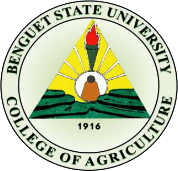 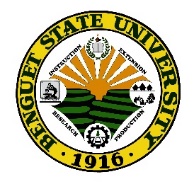 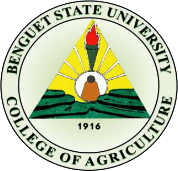 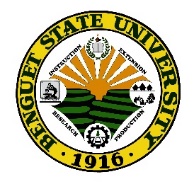 PLAN OF COURSE WORKAPPROVAL RECOMMENDED by the Advisory Committee   Enrollment Period   For MASTERS PROGRAMS  For DOCTORATE PROGRAMSI.D. No._____________________________________________________________________Email Address: ____________________________________________Email Address: ____________________________________________Date Accomplished:Name:________________________________________________________________________     Family name                                   First name                            Middle name________________________________________________________________________     Family name                                   First name                            Middle name________________________________________________________________________     Family name                                   First name                            Middle name________________________________________________________________________     Family name                                   First name                            Middle name________________________________________________________________________     Family name                                   First name                            Middle nameMobile Phone No.Name:________________________________________________________________________     Family name                                   First name                            Middle name________________________________________________________________________     Family name                                   First name                            Middle name________________________________________________________________________     Family name                                   First name                            Middle name________________________________________________________________________     Family name                                   First name                            Middle name________________________________________________________________________     Family name                                   First name                            Middle nameSecondary Contact No.Degree:Degree:PhDMajor Field:Major Field:AgronomyCognateDegree:Degree:PhDMajor Field:Major Field:AgronomyCognateEnd of Residency: ________________________________End of Residency: ________________________________End of Residency: ________________________________End of Residency: ________________________________End of Residency: ________________________________End of Residency: ________________________________Course CodeCourse CodeDescriptive TitleSemester& S.Y.GradeUnitProfessorRemarksMajor Courses (30 units)Major Courses (30 units)Major Courses (30 units)Agro 311Applied Environmental Physiology3Agro 312Stress Physiology3Agro 320Advanced Farming Systems3Agro 322Perspectives and Advances in Sustainable Agriculture3Agro 330Pasture and Fodder Crop Management and Utilization3Agro 350Applied Plant Breeding3Agro 352Biotechnology and Its Application to Agriculture3Agro 358Plant Biodiversity, Conservation and Management3Agro 360Advanced Seed Production and Technology3Agro 380Advanced Industrial Postharvest Physiology, Handling and Processing of Field Crops3Agro 390Special Topics21. Participatory Breeding2. Tissue Culture and Rapid Multiplication Techniques3. Integrated Pest Management for Field Crops4. Biodiversity5. GIS and Land Use6. Indigenous Knowledge7. OthersAgro 395On-Farm Research and Field Plot Techniques Prerequisite: Agro 2853Agro 396Project Identification, Design and DevelopmentPrerequisite: Agro 2853Cognates/Minor Electives (9 units)Cognates/Minor Electives (9 units)Cognates/Minor Electives (9 units)333Basic/Core/Foundation Courses (10 units)Basic/Core/Foundation Courses (10 units)Basic/Core/Foundation Courses (10 units)Agro 310Advanced Field Crop Production and Management3Agro 370Applied Field Crop Physiology and Ecology3Agro 285Experimental Designs and Statistical Analysis3Agro 399Graduate Seminar1Courses approved for transfer of credit (9 units maximum)Courses approved for transfer of credit (9 units maximum)Courses approved for transfer of credit (9 units maximum)Date TakenGradeUnitInstitutionRemarksOther Required Subjects as per Notice of Acceptance/General CourseOther Required Subjects as per Notice of Acceptance/General CourseOther Required Subjects as per Notice of Acceptance/General CourseSemester& S.Y.GradeUnitProfessorRemarks1.2.3. Refresher Courses (If applicable) (9 units for MA/MS/MAED)                                      (12 units for PhD)Refresher Courses (If applicable) (9 units for MA/MS/MAED)                                      (12 units for PhD)1.2.3.4.DISSERTATIONDISSERTATIONDISSERTATIONSemester& S.Y.GradeUnitProfessorRemarks1.Agro 400Dissertation122.Student’s Name and SignatureMemberMemberMemberMemberMemberMemberMemberMemberMemberMemberAdviserAdviserDepartment ChairpersonDepartment ChairpersonDepartment ChairpersonDepartment ChairpersonNOTED:APPROVED:LYNN J. TALKASENLYNN J. TALKASENCONSTANTINO T. SUDAYPANCONSTANTINO T. SUDAYPANCONSTANTINO T. SUDAYPANCONSTANTINO T. SUDAYPANAdvanced Studies CoordinatorAdvanced Studies CoordinatorAdvanced Studies CoordinatorAdvanced Studies CoordinatorAdvanced Studies Coordinator               College Dean               College Dean               College DeanDate Signed:_____________Date Signed:_____________Date Signed:_____________Date Signed:_____________Date Signed:_____________               Date Signed:_____________               Date Signed:_____________               Date Signed:_____________Semester    ( Ex. 2018-2019)        1st Year        2nd Year        3rd Year        4th Year        5th Year1st Semester2nd SemesterMidyearSemester        6th Year        7th Year1st Semester2nd SemesterMidyear(for AdS Purpose)DATE OF EXAM/ DEFENSE REMARKSFor OUR Purpose (Remarks)Evaluated byDateQualifyingProposalComprehensiveFinal Defense